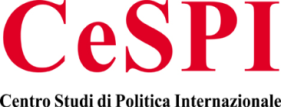 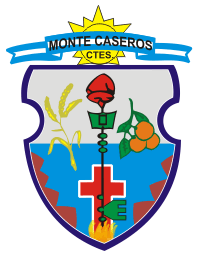 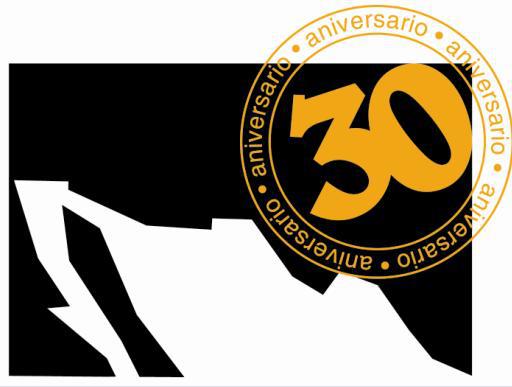 EL COLEGIO DE LA FRONTERA NORTE – CENTRO STUDI DI POLITICA INTERNAZIONALE- MUNICIPALIDAD DE MONTE CASEROSen colaboración con Paradiplomacia.org y la Red InterMuniSEMINARIO “COOPERACIÓN E INTEGRACIÓN TRANSFRONTERIZA: EL PAPEL DE LA INNOVACIÓN”En el marco del 30º Aniversario de la fundación de El Colegio de la Frontera Norte y  como parte de las actividades de integración del PLAN ESTRATÉGICO Y TRANSVERSAL DE CIENCIA Y TECNOLOGÍA PARA EL DESARROLLO DE LA FRONTERA NORTE DE MÉXICO, CESPI y la Municipalidad de Monte Caseros convocan al Seminario “COOPERACIÓN E INTEGRACIÓN TRANSFRONTERIZA: EL PAPEL DE LA INNOVACIÓN”. Objetivos:Discutir los rasgos básicos de la cooperación entre los gobiernos locales, especialmente en contextos transfronterizos Conocer los retos y desafíos que encaran los sistemas de innovación en contextos de cooperación transfronterizaDiscutir si han existido procesos de innovación eficaces en los contextos fronterizos y cuál ha sido se impacto en el desarrollo local y fronterizoAnalizar las lecciones aprendidas de la cooperación internacional descentralizada y transfronteriza  Lugar y fechas:Casa del Bicentenario, Municipalidad de Monte Caseros, Provincia de Corrientes, del 23 al 24 de mayo de 2012.PROGRAMAMiércoles 23 de mayo, 10:00 a 10:30 horas.INAUGURACIÓNEduardo Galantini, Intendente Municipal de Monte Caseros Jose Luis Rhi-Sausi, Director, Centro Studi di Politica Internazionale (CeSPI)José María Ramos, Director, El Colegio de la Frontera NorteMiércoles 23 de mayo, 10:30 a 12:00 horas.CONFERENCIA MAGISTRAL DE AUTORIDADES LOCALES DE FRONTERAEduardo Galantini, Intendente Municipal de Monte Caseros Patricia Ayala, Intendenta Departamental de Artigas, UruguayWilliam Cresseri, Alcalde de Bella Unión, UruguayJaber Mahler, Prefeito de Barra do Quareím, BrasilModeración: Nahuel Oddone, Investigador, Centro Studi di Politica Internazionale (CeSPI)Miércoles 23 de mayo, 12:00 a 14:00 horas.MESA 1: CAPACIDADES INSTITUCIONALES EN CONTEXTOS FRONTERIZOSMaría Gabriela Basualdo, Directora de Relaciones Internacionales, Provincia de Corrientes“El accionar de la provincia de Corrientes en materia de cooperación descentralizada y transfronteriza”Nahuel Oddone, Investigador, Centro Studi di Politica Internazionale (CeSPI)	“Las relaciones transfronterizas en el Mercosur: oportunidades y agenda”Glécio Rodrigues, Coordenador de Relaҫões Internacionais, Prefeitura de Bagé“Las ciudades fronterizas en la Red de Mercociudades”Juana Yasnikowski, Doctoranda, Universidad Nacional de Quilmes “Política y Mercado en el Centro Internacional Iguazú. Un aporte a las teorías de desarrollo local en el sector turístico” Alberto Villalobos, Investigador de Proyecto, El Colef“¿Cuánto es suficiente?: evaluando las capacidades de los gobiernos fronterizos de México a partir del paradigma de la orientación a resultados” Moderación: Horacio Rodríguez Vázquez, Director TIP, Paradiplomacia.org Miércoles 23 de mayo, 15:30 a 17:00 horas.MESA 2: COOPERACIÓN E INTEGRACIÓN TRANSFRONTERIZAHugo Varsky, Embajador, Grupo de Integración Productiva del Mercosur“La integración productiva transfronteriza en el Mercosur”César Fuentes Flores, Director de El Colef sede Ciudad Juárez“Innovación y redes en el ámbito local: la gestión de ciudades inteligentes”Araceli Almaraz Alvarado, Coordinadora de la Maestría en Desarrollo Regional, El Colef“Redes empresariales y redes intergubernamentales en la Frontera Norte de México”José María Ramos, Director, Departamento de Estudios de Administración Pública, El Colef“Seguridad fronteriza: la articulación de las autoridades locales en la frontera de México con Estados Unidos”Moderación: José Sosa, Director General, DIVIP ACJueves 24 de mayo 2012, 10:00-11:30 horasLA AGENDA PENDIENTE DE LA COOPERACIÓN TRANSFRONTERIZA: INFRAESTRUCTURA, MEDIO AMBIENTE Y SEGURIDADSergio Cangiani, Ex Subsecretario de Grandes Emprendimientos de la Provincia de Corrientes“Infraestructura de conectividad en zonas de frontera: la provincia de Corrientes”Rubens Stagno, Comisión de Desarrollo Fronterizo (CODEFRO), Uruguay“Políticas de integración fronteriza para el litoral argentino-uruguay”Emilio Silva, Director Sede Litoral Norte – Salto, Universidad católica del Uruguay"Potencialidades para profundizar la Cooperación Transfronteriza en el entorno del Río Uruguay. El caso de las ciudades de Salto y Concordia"José Sosa, Director General, DIVIP AC“Infraestructura y sustentabilidad: el caso de la Región Golfo de California”Moderación: María Elena Chieno, Diputada Nacional, Honorable Cámara de Diputados de la NaciónJueves 24 de mayo 2012, 11:30-13:00 horasGOBERNANZA FRONTERIZA: AUTORIDADES LOCALES, UNIVERSIDAD Y EMPRESAAlejandro Villar, Director del Departamento de Economía y Administración, Universidad de Quilmes“Retos contemporáneos del desarrollo local fronterizo: innovación y buen gobierno”Elena García, Investigadora, El Colef“Ciudades inteligentes y contextos fronterizos”Javier Marsiglia, Director del Instituto de Estudios del Desarrollo Local y Regional (IDEL), Universidad Católica de Uruguay “Bienes públicos regionales en zonas de frontera: construcción de la agenda y capacidades proyectuales”Daniela Perrota, Profesora, Universidad de Buenos Aires (UBA)“Universidad, frontera y región”Moderación: Mary Mansutti, Senadora provincial, Corrientes, ArgentinaJueves 24 de mayo 2012, 15:00-16:00 horasCONFERENCIAS MAGISTRALESJosé Luis Rhi-Sausi, Director, Centro Studi di Politica Internazionale (CeSPI)Juan Pablo Rodríguez, Director de Programas Regionales (CAF)Moderación: José María Ramos, Director, Departamento de Estudios de Administración Pública, El ColefJueves 24 de mayo 2012, 16:00-16:30 horasCONFERENCIAS DE CLAUSURAJosé Luis Rhi Sausi, Director, Centro Studi di Politica Internazionale (CeSPI)“Cooperación Transfronteriza e Integración Regional en América Latina: Lecciones aprendidas en el marco de la experiencia del proyecto Fronteras Abiertas de la cooperación italiana”José María Ramos, Director, Departamento de Estudios de Administración Pública, El Colef“La Frontera Norte de México: lecciones y experiencias de cooperación e innovación”Moderación: María Gabriela Basualdo, Directora de Relaciones Internacionales, Provincia de CorrientesJueves 24 de mayo 2012, 16:30 a 17:30 horas.CLAUSURAEduardo Galantini, Intendente de la Municipalidad de Monte Caseros José Luis Rhi Sausi, Director del Centro Studi di Politica Internazionale (CeSPI)José María Ramos, Director, El Colegio de la Frontera NorteJuan Pablo Rodríguez, Director de Programas Regionales (CAF) Moderación: Nahuel Oddone, Investigador del Centro Studi di Politica Internazionale (CeSPI) Sujeto a confirmación.